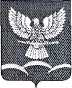 АДМИНИСТРАЦИИ НОВОТИТАРОВСКОГОСЕЛЬСКОГО ПОСЕЛЕНИЯ ДИНСКОГО РАЙОНАПОСТАНОВЛЕНИЕот 19.07.2017                                                                                            № 276станица НовотитаровскаяО внесении изменений в постановление администрации Новотитаровского сельского поселения Динского района от 30.01.2017 № 35 «Об утверждении административного регламента исполнения муниципальной функции по осуществлению муниципального контроля за сохранностью автомобильных дорог местного значения в границах Новотитаровского сельского поселения Динского района»В соответствии с Федеральным законом от 6 октября 2003 года № 131-ФЗ «Об общих принципах организации местного самоуправления в Российской Федерации», Постановлением Правительства Российской Федерации от 16 мая 2011 года № 373 «О разработке и утверждении административных регламентов исполнения государственной функции и административных регламентов предоставления государственной услуги», с Федеральным законом от 08.11.2007 № 257-ФЗ «Об автомобильных дорогах и о дорожной деятельности в Российской Федерации и о внесении изменений в отдельные законодательные акты Российской Федерации», Законом Краснодарского края от 8 августа 2016 года № 3459-КЗ «О закреплении за сельскими поселениями Краснодарского края отдельных вопросов местного значения городских поселений», с Федеральным законом от 26 декабря 2008 г. N 294-ФЗ «О защите прав юридических лиц и индивидуальных предпринимателей при осуществлении государственного контроля (надзора) и муниципального контроля», Уставом Новотитаровского сельского поселения, на основании протеста прокуратуры Динского района от 31 мая 2017 № 7-02-2017/28, , п о с т а н о в л я ю: Внести в постановление администрации Новотитаровского сельского поселения Динского района от 27.01.2017 № 28 «Об утверждении административного регламента исполнения муниципальной функции по осуществлению муниципального контроля за сохранностью автомобильных дорог местного значения в границах Новотитаровского сельского поселения Динского района» в следующие изменения:Изложить пункты 1.5., 1.6 приложения к постановлению администрации Новотитаровского сельского поселения Динского района от 27.01.2017 № 28 «Об утверждении административного регламента исполнения муниципальной функции по осуществлению муниципального контроля за сохранностью автомобильных дорог местного значения в границах Новотитаровского сельского поселения Динского района» в следующей редакции:«1.5. В целях реализации муниципального дорожного контроля орган муниципального контроля и должностные лица имеют право: осуществлять муниципальный дорожный контроль на территории Новотитаровского сельского поселения в соответствии с законодательством Российской Федерации, законодательством Краснодарского края и муниципальными правовыми актами и в порядке, установленном настоящим Административным регламентом; запрашивать и получать на основании мотивированных письменных запросов от органов государственной власти, органов местного самоуправления, юридических лиц, индивидуальных предпринимателей и граждан информацию и документы, необходимые для проверки соблюдения обязательных требований; составлять по результатам проведенных проверок акты проверок по установленной форме в двух экземплярах, с указанием сроков устранения выявленных нарушений и  обязательным ознакомлением с ними руководителя, иного должностного лица проверяемого юридического лица, индивидуального предпринимателя, гражданина или их уполномоченных представителей; направлять в уполномоченные органы материалы по выявленным нарушениям законодательства в области дорожного контроля для решения вопроса о привлечении виновных лиц к ответственности в соответствии с законодательством Российской Федерации.1.6. Должностные лица органа муниципального контроля при осуществлении муниципального дорожного контроля обязаны: своевременно и в полной мере исполнять предоставленные в соответствии с законодательством Российской Федерации полномочия по предупреждению, выявлению и пресечению нарушений обязательных требований и требований, установленных муниципальными правовыми актами; соблюдать законодательство Российской Федерации, права и законные интересы юридического лица, индивидуального предпринимателя, гражданина, проверка которых проводится; проводить проверку на основании распоряжения руководителя органа муниципального контроля о ее проведении в соответствии с ее назначением; проводить проверку только во время исполнения служебных обязанностей, выездную проверку - только при предъявлении служебных удостоверений, копии распоряжения и в случае, предусмотренном частью 5 статьи 10 Федерального закона № 294-ФЗ, копии документа о согласовании проведения проверки; не препятствовать руководителю, иному должностному лицу или уполномоченному представителю юридического лица, индивидуальному предпринимателю, а также гражданину присутствовать при проведении проверки и давать разъяснения по вопросам, относящимся к предмету проверки; предоставлять руководителю, иному должностному лицу или уполномоченному представителю юридического лица, индивидуальному предпринимателю, его уполномоченному представителю, гражданину, присутствующим при проведении проверки, информацию и документы, относящиеся к предмету проверки; знакомить руководителя, иное должностное лицо или уполномоченного представителя юридического лица, индивидуального предпринимателя, его уполномоченного представителя, а также гражданина с результатами проверки; учитывать при определении мер, принимаемых по фактам выявленных нарушений, соответствие указанных мер тяжести нарушений, их потенциальной опасности для жизни, здоровья людей, для животных, растений, окружающей среды, объектов культурного наследия (памятников истории и культуры) народов Российской Федерации, безопасности государства, для возникновения чрезвычайных ситуаций природного и техногенного характера, а также не допускать необоснованное ограничение прав и законных интересов граждан, в том числе индивидуальных предпринимателей, юридических лиц; доказывать обоснованность своих действий при их обжаловании юридическими лицами, индивидуальными предпринимателями, а также гражданами в порядке, установленном законодательством Российской Федерации; соблюдать сроки проведения проверки, установленные законодательством Российской Федерации; не требовать от юридического лица, индивидуального предпринимателя и гражданина документы и иные сведения, представление которых не предусмотрено законодательством Российской Федерации; перед началом проведения выездной проверки по просьбе руководителя, иного должностного лица или уполномоченного представителя юридического лица, индивидуального предпринимателя, его уполномоченного представителя, а также граждан ознакомить их с положениями административного регламента, в соответствии с которым проводится проверка; - выдать предписание юридическому лицу, индивидуальному предпринимателю об устранении выявленных нарушений с указанием сроков их устранения, а также других мероприятий, предусмотренных федеральными законами; осуществлять запись о проведенной проверке в журнале учета проверок юридического лица или индивидуального предпринимателя; ежегодно по итогам своей деятельности подготавливать доклад об осуществлении муниципального контроля.Должностные лица, осуществляющие муниципальный контроль, несут установленную законодательством Российской Федерации ответственность за несоблюдение требований законодательства при проведении мероприятий по муниципальному контролю в области дорожного контроля.Должностные лица, осуществляющие муниципальный контроль за сохранностью автомобильных дорог местного значения в границах Новотитаровского сельского поселения Динского района: в пределах своей компетенции организуют и проводят мероприятия, направленные на профилактику нарушений обязательных требований в соответствии со статьёй 8.2 Федерального закона от 26 декабря 2008 г. № 294-ФЗ «О защите прав юридических лиц и индивидуальных предпринимателей при осуществлении государственного контроля (надзора) и муниципального контроля»; в пределах своей компетенции организуют и проводят мероприятия по контролю без взаимодействия с юридическими лицами, индивидуальными предпринимателями в соответствии со статьёй 8.3 Федерального закона от 26 декабря 2008 г. № 294-ФЗ «О защите прав юридических лиц и индивидуальных предпринимателей при осуществлении государственного контроля (надзора) и муниципального контроля».При проведении проверки должностные лица органа муниципального контроля не вправе требовать от юридического лица, индивидуального предпринимателя представления документов, информации до даты начала проведения проверки, а также соблюдать другие ограничения при проведении проверок, предусмотренные статьёй 15 Федерального закона от 26 декабря 2008 г. № 294-ФЗ».»В пункт 1.7. раздела 1 приложения к постановлению администрации Новотитаровского сельского поселения Динского района от 27.01.2017 № 28 «Об утверждении административного регламента исполнения муниципальной функции по осуществлению муниципального контроля за сохранностью автомобильных дорог местного значения в границах Новотитаровского сельского поселения Динского района» добавить абзацы следующего содержания:«знакомиться с документами и (или) информацией, полученными органами муниципального контроля в рамках межведомственного информационного взаимодействия от иных государственных органов, органов местного самоуправления либо подведомственных органам местного самоуправления организаций, в распоряжении которых находятся эти документы и (или) информация; представлять документы и (или) информацию, запрашиваемые в рамках межведомственного информационного взаимодействия, в орган муниципального контроля по собственной инициативе.»Добавить в пункт 3.8. раздела 3 приложения к постановлению администрации Новотитаровского сельского поселения Динского района от 27.01.2017 № 28 «Об утверждении административного регламента исполнения муниципальной функции по осуществлению муниципального контроля за сохранностью автомобильных дорог местного значения в границах Новотитаровского сельского поселения Динского района» абзацы 5), 6) следующего содержания:«5) Поступление в орган муниципального контроля заявления от юридического лица или индивидуального предпринимателя о предоставлении правового статуса, специального разрешения (лицензии) на право осуществления отдельных видов деятельности или разрешения (согласования) на осуществление иных юридически значимых действий, если проведение соответствующей внеплановой проверки юридического лица, индивидуального предпринимателя предусмотрено правилами предоставления правового статуса, специального разрешения (лицензии), выдачи разрешения (согласования).6) Мотивированное представление должностного лица органа муниципального контроля по результатам анализа результатов мероприятий по контролю без взаимодействия с юридическими лицами, индивидуальными предпринимателями, рассмотрения или предварительной проверки поступивших в органы муниципального контроля обращений и заявлений граждан, в том числе индивидуальных предпринимателей, юридических лиц, информации от органов государственной власти, органов местного самоуправления, из средств массовой информации о фактах, перечисленных в п. 2. ч. 2. ст. 10 Федерального закона от 26 декабря 2008 г. N 294-ФЗ «О защите прав юридических лиц и индивидуальных предпринимателей при осуществлении государственного контроля (надзора) и муниципального контроля».»Изложить пункт 3.11. раздела 3 приложения к постановлению администрации Новотитаровского сельского поселения Динского района от 27.01.2017 № 28 «Об утверждении административного регламента исполнения муниципальной функции по осуществлению муниципального контроля за сохранностью автомобильных дорог местного значения в границах Новотитаровского сельского поселения Динского района» в следующей редакции:«3.11. Основанием для начала подготовки проверки (плановой, внеплановой) является подписание главой Новотитаровского сельского поселения Динского района распоряжения о проверке.Плановые проверки в отношении юридических лиц, индивидуальных предпринимателей проводятся не чаще, чем один раз в три года.О проведении плановой проверки юридическое лицо, индивидуальный предприниматель уведомляются органом муниципального контроля не позднее чем за три рабочих дня до начала ее проведения посредством направления копии распоряжения или приказа руководителя, заместителя руководителя органа муниципального контроля о начале проведения плановой проверки заказным почтовым отправлением с уведомлением о вручении и (или) посредством электронного документа, подписанного усиленной квалифицированной электронной подписью и направленного по адресу электронной почты юридического лица, индивидуального предпринимателя, если такой адрес содержится соответственно в едином государственном реестре юридических лиц, едином государственном реестре индивидуальных предпринимателей либо ранее был представлен юридическим лицом, индивидуальным предпринимателем в орган муниципального контроля, или иным доступным способом.О проведении внеплановой выездной проверки, за исключением внеплановой выездной проверки, основания проведения которой указаны в п. пункте 2 части 2 Федерального закона от 26 декабря 2008 г. N 294-ФЗ, юридическое лицо, индивидуальный предприниматель уведомляются органом муниципального контроля не менее чем за двадцать четыре часа до начала ее проведения любым доступным способом, в том числе посредством электронного документа, подписанного усиленной квалифицированной электронной подписью и направленного по адресу электронной почты юридического лица, индивидуального предпринимателя, если такой адрес содержится соответственно в едином государственном реестре юридических лиц, едином государственном реестре индивидуальных предпринимателей либо ранее был представлен юридическим лицом, индивидуальным предпринимателем в орган муниципального контроля.»Добавить в раздел 3 приложения к постановлению администрации Новотитаровского сельского поселения Динского района от 27.01.2017 № 28 «Об утверждении административного регламента исполнения муниципальной функции по осуществлению муниципального контроля за сохранностью автомобильных дорог местного значения в границах Новотитаровского сельского поселения Динского района» пункт 3.28. следующего содержания:«3.28. В случае, если проведение плановой или внеплановой выездной проверки оказалось невозможным в связи с отсутствием индивидуального предпринимателя, его уполномоченного представителя, руководителя или иного должностного лица юридического лица, либо в связи с фактическим неосуществлением деятельности юридическим лицом, индивидуальным предпринимателем, либо в связи с иными действиями (бездействием) индивидуального предпринимателя, его уполномоченного представителя, руководителя или иного должностного лица юридического лица, повлекшими невозможность проведения проверки, должностное лицо органа муниципального контроля составляет акт о невозможности проведения соответствующей проверки с указанием причин невозможности ее проведения. В этом случае орган муниципального контроля в течение трех месяцев со дня составления акта о невозможности проведения соответствующей проверки вправе принять решение о проведении в отношении таких юридического лица, индивидуального предпринимателя плановой или внеплановой выездной проверки без внесения плановой проверки в ежегодный план плановых проверок и без предварительного уведомления юридического лица, индивидуального предпринимателя.»        2. Начальнику отдела ЖКХ, транспорта, малого и среднего бизнеса (Капралев) обнародовать настоящее постановление в соответствии с действующим законодательством и разместить настоящее постановление на официальном сайте www.novotitarovskaya.info администрации Новотитаровского сельского поселения в сети «Интернет».3. Контроль за выполнением настоящего постановления оставляю за собой.        4. Постановление вступает в силу со дня его обнародования.    С.К. КошманГлава Новотитаровскогосельского поселения                                                            